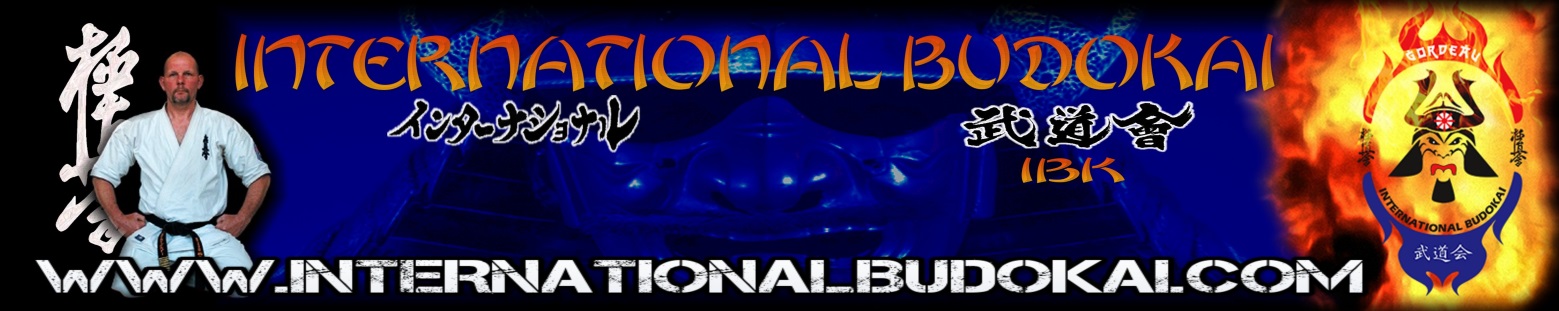 IBK INTERNATIONAL INFORMATION / RULES DOJO OWNERS AND REPRESENTATIVESUPDATE JULY 2019INTERNATIONAL BUDOKAI BOARD MEMBERS ARE: KANCHO GERARD GORDEAU, SENSEI ROBERT PEPELS AND SEMPAI CEM SENOLTHE ONLY OFFICIAL CONTACT OF THE IBK FOR ALL INFO AND QUESTIONS = INTERNATIONALBUDOKAI@GMAIL.COM  USE THIS ADRESS FOR EVERYTHING: NEWS, ACTIVITIES, SEMINARS, MEMBERSHIPS AND ALL OTHER IBK MATTERS, WE WILL NOT ANSWER ON OTHER EMAIL ADRESSESINTERNATIONAL DOJO’S SHOULD HAVE A NATIONAL IBK CONTACT POINT AND CONTACT PERSON (OR MULTIPLE), SEND THIS CONTACT PERSONS EMAIL TO INTERNATIONALBUDOKAI@GMAIL.COM PAY THE IBK ANNUAL MEMBERSHIP FEE ON TIMEREGISTER ALL IBK DOJO’S IN YOUR COUNTRYYOU HAVE TO USE THE IBK OFFICIAL LOGO’S ON YOUR PAGES, FORMS, POSTERS, UNIFORMS AND WEBSITESSEND US INFO AND NEWS ON A REGULAR BASE SO WE CAN NOW WHAT IS GOING ON WITH YOURE IBK DOJO OR COUNTRYTHE ONLY OFFICIAL BODY FOR THE IBK = WWW.INTERNATIONALBUDOKAI.COM SEE THIS WEBSITE FOR NEWS, ACTIVITIES AND SEMINARS, CAMPS ETC. DO YOU WANT YOURE NEWS AND INFO ON THE SITE? THEN EMAIL US (FACEBOOK IS NOT AN OFFICIAL BODY)REMEMBER NEXT YEAR MARCH 15 WE HAVE OUR 30TH OPEN EUROPEAN KYOKUSHIN CHAMPIONSHIP IN THE HAGUE NETHERLANDS, SEND YOUR TEAMS AND BOOK IN TIME (VISA)PROMOTE THE IBK IN YOUR DOJO, COUNTRY ETC ALSO USE THE LOGO, TRY TO FIND MEMBERS AND DOJO’S TO JOIN US, REGIONAL, NATIONAL AND INTERNATIONALTHE HIGHEST DEGREE A PERSON CAN OBTAIN WITHIN IBK = 6 DANIN DECEMBER 2019 IBK ORGANIZES A TRIP TO JAPAN, ALL MEMBERS ARE WELCOME TO JOIN, CONTACT SEMPAI SENOL FOR THIS, EMAIL HIM AT INFO@DOJO-OSAKA.NL BE IN TIME TO JOINALL REPRESENTATIVES, DO NOT PLAN IBK RELATED EVENTS AT THE SAME DATE / TIME, CONTACT EACH OTHERBE ON TIME IN THE SUMMERCAMP NOT 1 DAY LATERFILL IN THE IBK PASPORTS  WITH THE COMPLETE INFOFOR YUDANSHA TESTING AT THE SUMMERCAMP, SEND IN THE FORM BEFORE 1ST JULY TO HANSHI NICO GORDEAU (C.C TO IBK EMAIL)THE FEE FOR ALL YUDANSHA TESTING IS 150 EURO FOR ALL BLACKBELTSEVENTS HUNGARY 14/09/2019 100-MAN KUMITE, 26/10/2019 HINOMOTO CUP, 15-02-2020 HUNGARIAN CHAMPIONSHIP SUMMERCAMP FROM 12 YEARS OF AGE OSUKANCHO G.GORDEAUWWW.INTERNATIONALBUDOKAI.COM 